Federation of Shevington Primary SchoolsReviewed Autumn 2019The Federation of Shevington Primary SchoolsMillbrook and Shevington Vale Primary Schools Behaviour for Learning PolicyThe Behaviour for Learning Policy aims to Create and maintain a positive approach to behaviour across the whole Federation. Support each learner in the achievement of his or her full personal learning potential through the promotion of positive behaviour. Foster the development of self-esteem and personal responsibility in every learner. Help children to live as a member of a community understanding they have rights and responsibilities.The Federation Behaviour for Learning Policy aims to promote effective learning for all by:Clearly stating expectations of what constitutes acceptable behaviour. Establishing effective behaviour management strategies. Recognising, celebrating and rewarding achievement and positive behaviour throughout the Federation.  Addressing conduct that does not represent acceptable behaviour through processes and sanctions. These aims are reflected throughout all the educational experiences we provide for our learners. We aim to create a happy, caring atmosphere at our schools; this positive environment, we believe, fosters excellent behaviour.Code of ConductWe expect all children and adults in our Federation to:Value and show respect for everyoneShow care and concern for othersShow tolerance of our own ideas and those of othersModel good mannersExperience justice and fairness Allow everyone  a voice that is heardFeel  safe and protectedThese are prominent in our schools in a variety of ways-on displays/ in assemblies/ on the spot mentionsThe simple rules for the children will be based aroundshowing respect for all others allowing others to learn successfullykeeping each other safeThey may be different at each school but will be very familiar to all members of the school community.Adult RolesWe recognise the role of teaching, support staff and parents, in setting an example and encouraging good standards of conduct, developing social and personal skills. All of the adults in our whole school communities are ready to listen sympathetically to parents’ and children’s worries and concerns. In some circumstances children will be allocated a key person with whom a strong relationship can be built to support their needs. The voice of the child will be important in this choice.Teachers, teaching assistants and other paid staff with responsibility for learners have the power to discipline learners whose behaviour is unacceptable, who break the school rules or who fail to follow reasonable instructions. Teachers, teaching assistants and other paid staff with responsibility for learners can set reasonable sanctions in response to poor behaviour.To ensure the success of this policy we seek to build a partnership between school and parents/carers. The schools collaborate actively with parents/carers, so that learners receive consistent messages about how to behave at home and at school. Our Home/School Agreement outlines the responsibilities of the parent/carer and the school; including those around behaviour.Bullying inc cyber bullyingOur schools take a proactive approach to issues between learners that might provoke conflict and we actively develop strategies to prevent bullying occurring in the first place. This often involves talking to learners about issues of difference in lessons or through dedicated events or projects.Our schools promote an ethos of good behaviour where learners treat one another and the school staff with respect because they know that this is the right way to behave. Values of respect for staff and other learners, understanding of the value of education and a clear understanding of how our actions affect others permeates the whole school environment and are reinforced by all staff and older learners who set a good example to others. See Anti -Bullying Policy.Classroom ManagementWithin the Federation we promote the positive behaviour and self-discipline of all our learners by:Simply expecting children to behave well at all times and making that explicit to them Maintaining high standards of teaching and learning to engage learnersExcellent modelling by staffGiving learners an active role in setting the rules, rewards and sanctions used in their class. We call this the Classroom Plan and this is a key part of our Behaviour for Learning Policy.Providing opportunities to make informed choices regarding behaviour, consequences and sanctionsIdentifying and dealing with incidents of inappropriate behaviour as soon as it is reasonably possibleImplementing strategies to identify and reduce inappropriate behaviourAllowing children through democratic assemblies to identify school wide issues that are barriers to excellent behavioursExternal interruptions during the day being minimised. Rewards and incentives for good behaviour/achievementWithin the Federation we promote positive behaviour for learning by implementing a system of incentives and rewards. These include:Active participation of all learners during the process of setting the Classroom PlanRegular praise and encouragement- celebration of role models in assemblies Phone calls/texts/notes or cards homeCelebrating achievements in a variety of ways: stickers, certificates, mentions in assembliesPositions of responsibility within the classroom, or in the wider school environment, such as play leaders, Young Governors and Learning to Learn Committee.House points for school wide teams that ends with celebration.Achievement and Progress assembly celebrations.See Appendix 1 and 2 Strategies Within the Federation, strategies are used to encourage learners to recognise and make appropriate choices with regard to their behaviour. These include:Removal of a learner who engages in disruptive behaviour in the classroom, refusing to follow reasonable  instructions, or who is frequently off task, to a place away from the rest of the class, within the room. Children learning to apologise and recognise the impact on others of poor behaviour. Loss of playtime, at either break or lunch times, when the learner must be in an area supervised by a member of staff as a result of continued undesirable or extreme behaviour.Loss of a privilege. Parental/Carer involvement to support choice making.Opportunities for discussion between the injured parties.Seclusion to an area of school where self-reflection can take place.Any unfinished work to be taken home.In extreme and prolonged cases of challenging behaviours fixed term exclusion- the safely of the child, their peers and adults in school is the main focus here.Transfer between schools within the Federation for a fixed period of timePermanent exclusion is the final step.See Appendix 1 and 2 Additional supportWithin the Federation, we recognise that a variety of situations can result in learners finding it difficult to manage their behaviour. When this occurs, the teacher will meet with parents/carers to establish a working relationship to share observations and decide how to support the learner. A programme of support will be planned to enable the learner to make appropriate choices about how they behave.Children may also be asked which adult in school they can relate to as a key worker for when a crisis point is reached- if possible this will be put into place.A referral to outside agencies, for example an educational psychologist, for assessment or specialist support may be deemed necessary for learners who display continuous inappropriate behaviour. This is always discussed with parents, and parental permission is always obtained prior to such referrals.Positive Handling and Intervention Please see our ‘Positive Handling and Intervention’ policy for details of procedures relating to situations where the physical restraint or control of a pupil may be necessary.  School staff have a legal power to use force to control or restrain (never to punish) and lawful use of the power will provide a defence to any related criminal prosecution or other legal action. The term ‘reasonable force’ covers the broad range of actions used by most teachers at some point in their career that involve a degree of physical contact with learners. Force is usually used to either control or restrain. This can range from guiding a pupil to safety by the arm to more extreme circumstances such as breaking up a fight or where a student needs to be restrained to prevent violence or injury. ‘Reasonable in the circumstances’ means using no more force than is needed. Please refer to ‘Use of Reasonable Force – Advice for Head teachers, Staff and Governing Bodies DFE-00060-2011, July 2011’.Exclusions We do not wish to exclude any learner from school, but sometimes this may be necessary. Any exclusion will be operated in accordance with Section 52 of the Education Act 2002 under the statutory guidance for Exclusion from Maintained Schools, Academies and Pupil Referral Units in England (2012). If children become unmanageable by refusing to follow instructions which can prevent others from learning or place others at harm’s risk, damage school property persistently this will be an option.The Executive Head teacher may exclude a child for one or more fixed periods, for up to 45 days in any one school year. In extreme and exceptional circumstances, the Executive Head teacher may exclude a child permanently. It is also possible for the Executive Head teacher to convert a fixed-term exclusion into a permanent exclusion, if the circumstances warrant this. Only the Executive Head Teacher has the power to authorise a permanent exclusion for a child from school. In the case of a fixed term exclusion if the Executive Headteacher is not able to be contacted or is not on site  then the most senior person on site is able to make a decision in line with this policy and the legal framework informing the Executive Headteacher as soon as is possible. This is known as delegation of powers.If the Executive Head teacher excludes a child, s/he informs the parents or carers immediately, giving reasons for the exclusion. At the same time, the Executive Head teacher makes it clear to the parents or carers that they can, if they wish, appeal against the decision to the governing body. The school informs the parents or carers how to make any such appeal. The Executive Head teacher informs the LA and the governing body about any permanent exclusion, and about any fixed-term exclusions beyond five days in any one term.  The governing body itself cannot either exclude a child or extend the exclusion period made by the Executive Head teacher.  The governing body has a discipline committee. If the governors' appeals panel decides that a child should be reinstated, the Executive Headteacher must comply with this ruling The Federation acknowledges that corporal punishment is illegal in any form. Confiscation of Inappropriate Items The following items are not allowed in our schools:Knives and weapons  Alcohol  Illegal drugs  Stolen items  Tobacco and cigarette papers  Pornographic images  Any articles that have been or are likely to be used to commit an offence, cause personal injury or damage to property  Other items must be passed to the Executive Head teacher who will decide if and when to return an item, or whether to dispose of it. The Executive Head teacher will always inform parents of confiscated items from the list above. Allegations of Abuse against Staff  Malicious accusations made by learners against staff will be dealt with in accordance with the advice in ‘Dealing with Allegations of Abuse against Staff’ (DfES, Oct 2012). Staff will not automatically be suspended pending investigation.   Behaviour Outside School  As a Federation of two schools, we will reinforce and praise good behaviour that occurs off the school premises which is witnessed by a staff member or reported to the school. This may include, for example, acknowledgement in whole-school assemblies, class discussion or award of a certificate or team points. Parents are encouraged to communicate such incidents to their child’s class teacher.   There is an expectation that parents are responsible for guiding and monitoring their children’s behaviour outside school. However, school will respond to negative behaviour occurring off the premises which is witnessed by a staff member or reported to the school and respond proportionately and fairly according to the age of the learners, and any other special circumstances that affect the pupil.  Staff can discipline learners for inappropriate behaviour outside school when the pupil is:  • taking part in any school-organised or school-related activity   • travelling to or from one of our schools Staff may discipline learners for inappropriate behaviour outside school whether or not the above applies, if the behaviour:  • could have repercussions for the orderly running of the school  • poses a serious threat to another pupil or member of the public • could adversely affect the reputation of the school.   In all cases of misbehaviour, the teacher can only discipline the pupil on school premises or elsewhere when the pupil is under the lawful control of the staff member. Monitoring and Evaluation Behaviour and discipline is monitored on an on-going basis by senior staff and regular discussion is held at staff meetings to ensure that the application of sanctions and rewards remains consistent. Potential issues are also discussed to ensure that proactive measures are put in place when necessary.  New staff, supply staff and trainees will be made aware of the policy. This policy was written by the Executive Head teacher Heads of School, and Inclusion Manager, based on consultations with staff, a small representative group of parents/carers and approved by the Governing Body. It is available for reference on a permanent basis via the school website (hard copies available on request via the school office). The policy will be reviewed and updated annually or in the light of changes to statutory duties.Appendix 1Millbrook Primary School: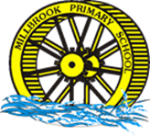 Rewards:praising peg charts prizesStar of the days wow cards. dojo points and trade them in for an extra treatWeekly merit awards in assembliesMini mentions in assembliesSanctions: peg down to warning to think about actionsrestorative approaches and the importance of reflecting on our actions and the impact they have on all other- see below for guidance.Restorative Approaches to Behaviour follow a pattern sitting with a child or a small group of children reflecting on:How do you feel?What do you need to do next?'Can you talk about what' happened?Who do you think has been affected by your actions?How do you think they have been affected by your actions?and finally'What needs to happen next?Children who have been hurt or affected can also be involved in this by being allowed to tell the perpetrator how they felt and how they've been affected ensuring that consequences are agreed by both parties. (this may simply be that they were offended or distracted or obviously could be more serious)This way they children involved can be made accountable for their actions and make 'right' in a way that is suitable to the situation (and as we know, our children are actually really good at this.Appendix 2Shevington Vale 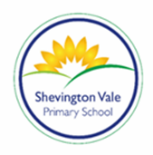 Rewards:Whole class recognition board – aim to have all names on the board and pupils to support each other to achieve that Tokens – Collected each week and counted for half termly rewardRecognition cards to be shared with staff and parents/carers – for going over and aboveTeam point prize afternoon – For team with the most tokensIndividual achievement certificates – Handed out as part of achievement assemblySanctions:Restorative card – Child answers 7 questions during their break/lunch once incident has been suitably discussed child returns to activity. Card is passed on to any other adult in school and they then follow up 7 questions with child again.Any incidents deemed more serious are sent straight to the Head of School and parents/carers informed.Millbrook and Shevington Vale Primary Schools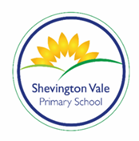 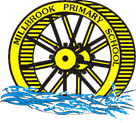 Behaviour for Learning Policy2018-19Date approved by Governors- Autumn 2018